基本信息基本信息 更新时间：2024-03-02 15:13  更新时间：2024-03-02 15:13  更新时间：2024-03-02 15:13  更新时间：2024-03-02 15:13 姓    名姓    名王晶王晶年    龄39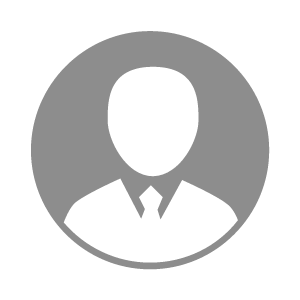 电    话电    话下载后可见下载后可见毕业院校滨州职业学院邮    箱邮    箱下载后可见下载后可见学    历大专住    址住    址济南市历城区全福街道济南市历城区全福街道期望月薪10000-20000求职意向求职意向饲料车间主任,饲料生产经理,饲料厂厂长饲料车间主任,饲料生产经理,饲料厂厂长饲料车间主任,饲料生产经理,饲料厂厂长饲料车间主任,饲料生产经理,饲料厂厂长期望地区期望地区济南市|淄博市|德州市|临沂市|潍坊市济南市|淄博市|德州市|临沂市|潍坊市济南市|淄博市|德州市|临沂市|潍坊市济南市|淄博市|德州市|临沂市|潍坊市教育经历教育经历就读学校：滨州职业学院 就读学校：滨州职业学院 就读学校：滨州职业学院 就读学校：滨州职业学院 就读学校：滨州职业学院 就读学校：滨州职业学院 就读学校：滨州职业学院 工作经历工作经历工作单位：东方希望饲料公司 工作单位：东方希望饲料公司 工作单位：东方希望饲料公司 工作单位：东方希望饲料公司 工作单位：东方希望饲料公司 工作单位：东方希望饲料公司 工作单位：东方希望饲料公司 自我评价自我评价从事饲料生产加工工作15年。从事饲料生产加工工作15年。从事饲料生产加工工作15年。从事饲料生产加工工作15年。从事饲料生产加工工作15年。从事饲料生产加工工作15年。从事饲料生产加工工作15年。其他特长其他特长